【RAMAN RXN Systemsデータ提供有りの保存方法】[保存形式：spc]1. 測定後GRAMS/AIが立ち上がる。 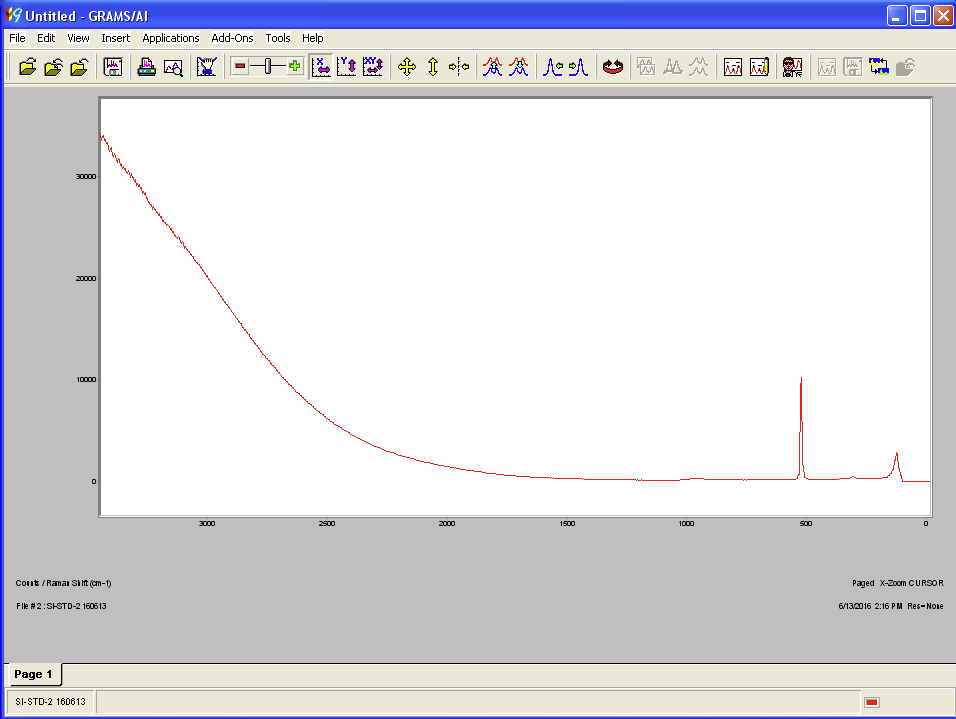 2. FileからSaveTrace As...をクリック。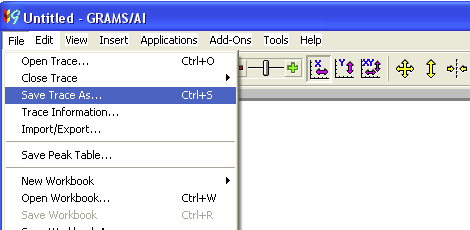 3. 保存先を指定しSave as typeでSpectrum(*SPC)を選択して、名前を付けて保存。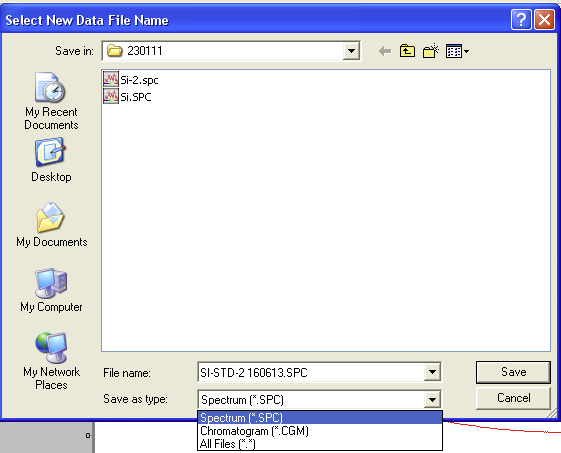 